SZKOLNY PROGRAMWYCHOWAWCZO-PROFILAKTYCZNY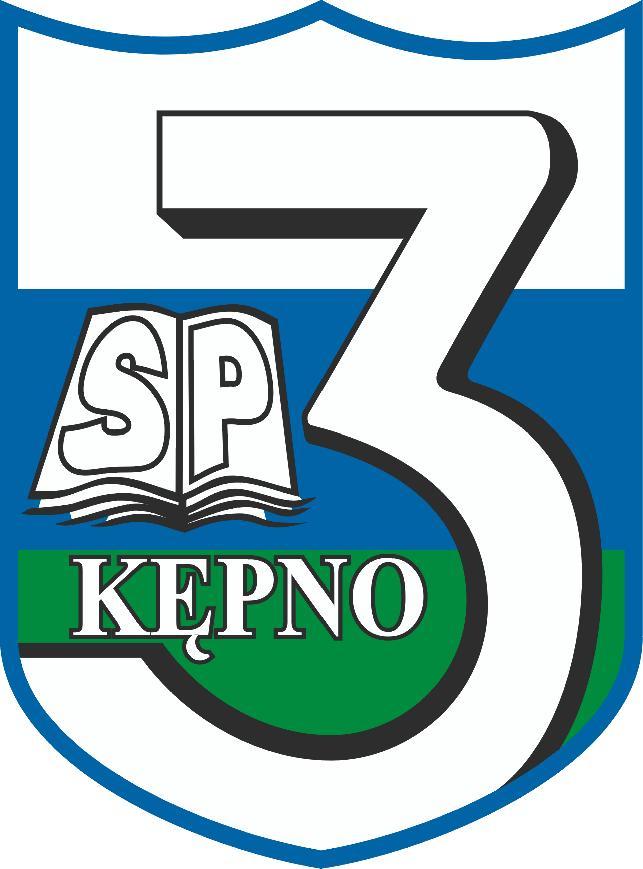        ROK SZKOLNY  2023-2024PROGRAM WYCHOWAWCZO-PROFILAKTYCZNY SZKOŁY PODSTAWOWEJWprowadzenieNauczyciele Szkoły Podstawowej nr 3 im. Przemysła II w Kępnie budują z uczniami relacje oparte na zaufaniu, prowadzą rozmowy, ucząc nawiązywania serdecznego kontaktu, sympatii, szacunku i tolerancji. Kształtują jednostki twórcze, kreatywne, zdolne do sterowania własnym rozwojem w szkole i poza nią. Nauczyciele pomagają uczniom lepiej rozumieć otaczający świat i zasadność własnych postaw, rozwijają umiejętności komunikacyjne, które umożliwiają dialog z innymi, wspierają rozwój indywidualny i społeczny ucznia, wskazują, jak i gdzie szukać sposobów radzenia sobie z zagrożeniami związanymi zarówno z poszukiwaniem własnej tożsamości, jak i wzorcami do naśladowania.Program dostosowany jest do potrzeb rozwojowych uczniów oraz potrzeb środowiska lokalnego. Integruje realizowane dotychczas działania wychowawcze oraz profilaktyczne i opracowany został w oparciu o przeprowadzoną diagnozę potrzeb w zakresie zapobiegania zagrożeniom.Program wychowawczo-profilaktyczny obejmuje wszystkie działania i treści o charakterze wychowawczym i profilaktycznym, gdzie wychowanie rozumiane jest jako proces wspomagania ucznia w rozwoju, oparty na indywidualnej osobowej relacji poszanowania godności obu stron (wychowawcy, rodzica, nauczyciela oraz wychowanka), które współdziałają ze sobą, dążąc do osiągnięcia celów wychowania, tj. do osiągnięcia pełnej dojrzałości ucznia w czterech podstawowych sferach: fizycznej, ukierunkowanej na zdobycie przez ucznia i wychowanka wiedzy i umiejętności pozwalających na prowadzenie zdrowego stylu życia i podejmowanie zachowań prozdrowotnych; psychicznej, ukierunkowanej na zbudowanie równowagi i harmonii psychicznej, kształtowanie postaw sprzyjających wzmacnianiu zdrowia własnego i innych ludzi, kształtowanie środowiska sprzyjającego rozwojowi zdrowia, osiągnięcie właściwego stosunku do świata, poczucia siły, chęci do życia i witalności; społecznej, ukierunkowanej na kształtowanie postawy otwartości w życiu społecznym, opartej na umiejętności samodzielnej analizy wzorów i norm społecznych oraz ćwiczeniu umiejętności wypełniania ról społecznych, wychowawca w tym procesie jest odpowiedzialny za tworzenie warunków do rozwoju każdego ucznia, a wychowanek odpowiedzialny jest za korzystanie z nich; aksjologicznej, ukierunkowanej na zdobycie konstruktywnego i stabilnego systemu wartości, w tym docenianie znaczenia zdrowia oraz poczucia sensu istnienia.Program wychowawczo-profilaktyczny obejmuje wszystkie działania wspomagające wychowanka w radzeniu sobie z trudnościami, które jednocześnie ograniczają i zmniejszą czynniki ryzyka mogące zaburzać jego prawidłowy rozwój i zdrowe życie. Chcemy, by nasza szkoła była bezpieczna, by nie dochodziło do zakłóceń procesów wychowawczych, które prowadzą do dezorganizacji procesu dojrzewania dzieci i młodzieży oraz zaburzeń w zachowaniu. Chcemy dostarczać wszystkim odbiorcom wiarygodnych informacji na temat warunków zdrowego życia i występujących zagrożeń, by w konsekwencji nauczyć uczniów odpowiedzialności za własne wybory. Chcemy rozwijać u uczniów więzi z grupą społeczną, aby panowało poczucie przynależności do grupy, kształtować komunikatywność, kreatywność i empatię, umiejętności podejmowania decyzji i rozwiązywania problemów, uczyć odpowiedzialności, kształtując w środowisku szkolnym normy i reguły sprzyjające zdrowemu życiu, które jednocześnie eliminują możliwość wystąpienia dysfunkcji.Program realizowany będzie przez wychowawców klas, podczas godzin z wychowawcą, nauczycieli wszystkich przedmiotów, specjalistów (psychologa, pedagoga, pedagoga specjalnego, logopedę pielęgniarkę szkolną i innych specjalistów) oraz pozostałych pracowników szkoły, we współpracy z rodzicami i środowiskiem lokalnym.Główne cele programuNadrzędnym celem programu jest wychowanie, rozumiane jako wspieranie wychowanka w rozwoju, oraz profilaktyka, rozumiana jako przeciwdziałanie pierwszym próbom podejmowania zachowań ryzykownych lub opóźnienie inicjacji. Ale również jako interwencja kompensująca niedostatki wychowania. Celem działań wychowawczych szkoły jest kształtowanie prozdrowotnych wzorców konsumpcyjnych, umiejętności intrapsychicznych ucznia, które pozwolą radzić sobie ze sobą i z wyzwaniami świata, oraz budowanie jego odporności na potencjalne zagrożenia.Wychowanie to „wspieranie dziecka w rozwoju ku pełnej dojrzałości w sferze fizycznej, emocjonalnej, intelektualnej, duchowej i społecznej, wzmacniane i uzupełniane przez działania z zakresu profilaktyki problemów dzieci i młodzieży”.Działania wychowawcze określone w niniejszym programie obejmują w szczególności:współpracę z rodzicami lub opiekunami prawnymi uczniów w celu budowania postawy prozdrowotnej i zdrowego stylu życia,tworzenie spójnego środowiska wychowawczego, w którym wartości i normy życia są zrozumiałe dla ucznia, w którym wychowawcy współpracują, wspierając ucznia w integralnym rozwoju i osiąganiu pełni człowieczeństwa,kształtowanie hierarchii systemu wartości,wzmacnianie wśród uczniów więzi ze szkołą oraz społecznością lokalną,kształtowanie przyjaznego klimatu w szkole, budowanie prawidłowych relacji rówieśniczych oraz relacji uczniów i nauczycieli, a także nauczycieli, wychowawców i rodziców lub opiekunów prawnych, w tym wzmacnianie więzi z rówieśnikami oraz nauczycielami i wychowawcami,doskonalenie umiejętności nauczycieli i wychowawców w zakresie budowania podmiotowych relacji z uczniami oraz ich rodzicami lub opiekunami prawnymi oraz warsztatowej pracy z grupą uczniów,wzmacnianie kompetencji wychowawczych nauczycieli i wychowawców oraz rodziców lub opiekunów prawnych,kształtowanie u uczniów postaw prospołecznych, w tym przez możliwość udziału w działaniach z zakresu wolontariatu, sprzyjających aktywnemu uczestnictwu uczniów w życiu społecznym oraz zaangażowaniu w działalność podmiotów,wspieranie edukacji rówieśniczej i programów rówieśniczych mających na celu modelowanie postaw prozdrowotnych i prospołecznych.Profilaktyka to proces wspomagania człowieka w radzeniu sobie z trudnościami zagrażającymi prawidłowemu rozwojowi i zdrowemu życiu, a także ograniczenie i likwidowanie czynników blokujących i zaburzających zdrowe życie. Działania profilaktyczne określone w niniejszym programie obejmują w szczególności:wspieranie wszystkich uczniów w prawidłowym rozwoju i zdrowym stylu życia oraz podejmowanie działań, których celem jest ograniczanie zachowań ryzykownych, niezależnie od poziomu ryzyka używania przez nich środków i substancji,realizowanie wśród uczniów oraz ich rodziców lub opiekunów prawnych dostosowanych do potrzeb indywidualnych i grupowych programów profilaktycznych i promocji zdrowia psychicznego,przygotowanie oferty zajęć rozwijających zainteresowania i uzdolnienia jako alternatywnej pozytywnej formy działalności zaspokajającej ważne potrzeby, w szczególności potrzebę podniesienia samooceny, sukcesu, przynależności i satysfakcji życiowej,doskonalenie zawodowe nauczycieli w zakresie realizacji szkolnej interwencji profilaktycznej w przypadku podejmowania przez uczniów zachowań ryzykownych.Przy opracowaniu programu uwzględniono:obowiązujące przepisy prawa,analizę dotychczasowych działań wychowawczych i profilaktycznych szkoły,ocenę potencjału i możliwości rozwojowych uczniów (na podstawie wyników egzaminów państwowych uczniów kończących poprzedni etap edukacyjny, wyników testów wewnątrzszkolnych, wyników olimpiad, konkursów i zawodów sportowych, wolontariatu, samorządności itp.),identyfikację środowiska lokalnego,zasoby szkoły: przygotowanie merytoryczne nauczycieli do podejmowania działań wychowawczych i profilaktycznych, zasoby materialne (boisko szkolne, pracownie, sala gimnastyczna), zasoby techniczne (wyposażenie pracowni), zasoby organizacyjne (wolontariat uczniowski).Charakterystyka absolwentaDziałania zawarte w programie zmierzają do ukształtowania takiego modelu absolwenta, którego cechować będzie, niezależnie od posiadanych indywidualnych cech osobowości, predyspozycji i uzdolnień, posiadanie uniwersalnych cech warunkujących odpowiednie funkcjonowanie we współczesnym świecie.Absolwent kończący szkołę:dobrze funkcjonuje w swoim środowisku rówieśniczym, w szkole i w domu,kieruje się w codziennym życiu zasadami etyki i moralności,jest pogodny, pozytywnie nastawiony do otoczenia, jednak niebezkrytycznie,umiejętnie komunikuje się z innymi, dostosowuje się do zachodzących zmian, reguł i zasad, które wyznaczają kierunek jego działania,umiejętnie szuka sposobów radzenia sobie z zagrożeniami związanymi z poszukiwaniem własnej tożsamości oraz wzorców do naśladowania,jest twórczy, kreatywny i zdolny sterować swoim kształceniem w szkole i poza nią,potrafi nawiązać serdeczne kontakty, odnosi się z szacunkiem do innych uczniów - rówieśników, jest tolerancyjny, empatyczny i ciekawy świata,jest otwarty na inne kultury, posiada umiejętności porozumiewania się w języku obcym,jest samodzielny, potrafi współdziałać w zespole, poszukuje nowych rozwiązań, wymienia się doświadczeniami z innymi, potrafi porządkować i rozwiązywać problemy,potrafi współdziałać z innymi, jest wrażliwy na los potrzebujących, bierze na siebie odpowiedzialność za własne życie i życie społeczne.Program określa wydzielone obszary działania:wychowawcze – promujące zdrowie psychiczne oraz wspomagające uczniów w rozwoju ukierunkowanym na osiągnięcie pełnej dojrzałości w sferze fizycznej, psychicznej, społecznej oraz aksjologicznej,edukacyjne – mające na celu poszerzanie wiedzy i umiejętności uczniów i wychowanków, ich rodziców lub opiekunów, nauczycieli i wychowawców na temat kształtowania postaw ukierunkowanych na prawdę, dobro i piękno, uzdalniających do odpowiedzialnych decyzji,informacyjne – polegające na dostarczaniu rzetelnych i aktualnych informacji, dostosowanych do wieku oraz możliwości psychofizycznych odbiorców, na temat zagrożeń w cyberprzestrzeni, mających na celu kształtowanie krytycznego podejścia do treści publikowanych w Internecie i mediach społecznościowych,profilaktyczne – wspierające uczniów:w rozwoju, poprzez podejmowanie działań ograniczających zachowania ryzykowne,w rozwoju umiejętności podstawowych i przekrojowych.Uczestnicy programuDyrektor szkoły:uczestniczy w procesie diagnozy zagrożeń szkoły oraz w oddziaływaniach wychowawczo-profilaktycznych,sprawuje opiekę nad uczniami oraz stwarza warunki harmonijnego rozwoju psychofizycznego poprzez aktywne działania prozdrowotne,stwarza warunki dla realizacji procesu wychowawczego w szkole, dbając o prawidłowy poziom pracy wychowawczej i opiekuńczej szkoły,inspiruje nauczycieli do poprawy istniejących lub wdrożenia nowych rozwiązań w procesie kształcenia, przy zastosowaniu innowacyjnych działań programowych, organizacyjnych lub metodycznych, których celem jest rozwijanie kompetencji uczniów,stwarza warunki do działania w szkole: wolontariuszy, stowarzyszeń i innych organizacji, których celem statutowym jest działalność wychowawcza lub rozszerzanie i wzbogacanie form działalności dydaktycznej, wychowawczej, opiekuńczej i innowacyjnej szkoły,dba o przestrzeganie zasad oceniania, praw uczniów, kompetencji organów szkoły,nadzoruje realizację szkolnego programu wychowawczo-profilaktycznego.Rodzice i prawni opiekunowie:współtworzą szkolny programu wychowawczo-profilaktyczny,uczestniczą w diagnozowaniu pracy wychowawczej szkoły,uczestniczą w wywiadówkach organizowanych przez szkołę,współpracują z wychowawcą klasy i innymi nauczycielami uczącymi w klasie,znają i akceptują program oraz czynnie współpracują przy jego realizacji.Wychowawcy:prowadzą w różnych formach szkolenia i konsultacje dla rodziców i opiekunów prawnych,dążą w swojej pracy do integracji zespołu klasowego,sprawują opiekę wychowawczą nad uczniami szkoły, a w szczególności tworzą warunki wspomagające ich rozwój i przygotowują do życia w rodzinie i w społeczeństwie,poznają warunki życia i nauki swoich uczniów,uczą pozytywnego myślenia i stawiania na sukces poprzez rozwijanie poczucia własnej wartości,realizują w toku pracy wychowawczo-profilaktycznej treści i cele niniejszego programu oraz nadzorują udzielanie pomocy psychologiczno-pedagogicznej w swojej klasie,diagnozują sytuację wychowawczą w klasie poprzez rozpoznanie indywidualnych potrzeb uczniów,zapoznają uczniów swoich klas i ich rodziców lub opiekunów prawnych z prawem wewnątrzszkolnym i obowiązującymi zwyczajami, tradycjami szkoły,wykonują zadania jako członkowie zespołów wychowawczych zlecone przez przewodniczącego zespołu,oceniają zachowania uczniów swojej klasy, zgodnie z obowiązującymi w szkole procedurami i wewnątrzszkolnym systemem oceniania uczniów,współpracują z innymi nauczycielami uczącymi w klasie, rodzicami lub opiekunami prawnymi uczniów oraz ze specjalistami.NauczycieleWszyscy nauczyciele realizują program wychowawczo-profilaktyczny, a w szczególności:reagują na przejawy niedostosowania społecznego u uczniów,wspierają swoją postawą i działaniami pedagogicznymi rozwój psychofizyczny uczniów, udzielają pomocy w przezwyciężaniu niepowodzeń szkolnych, w oparciu o rozpoznanie potrzeb,odpowiadają za życie, zdrowie i bezpieczeństwo uczniów podczas pobytu w szkole i poza jej terenem, np. na wycieczkach szkolnych, świadczą pomoc psychologiczno-pedagogiczną w bieżącej pracy z uczniem,przestrzegają obowiązujących w szkole procedur postępowania w sytuacjach zagrożenia młodzieży demoralizacją i przestępczością,udzielają uczniom pomocy w przezwyciężaniu niepowodzeń szkolnych,kształcą i wychowują młodzież w duchu patriotyzmu i demokracji,prowadzą rozmowy z uczniami i rodzicami o zachowaniu i frekwencji oraz postępach w nauce na swoich zajęciach,wspierają zainteresowania i rozwój osobowy uczniów.UczniowieWszyscy uczniowie szkoły są poddani oddziaływaniom tego programu:znają i przestrzegają zasady i normy zachowania w szkole, dbają o dobre imię szkoły i wzbogacają jej tradycje,współorganizują imprezy i akcje szkolne, akceptują innych uczniów i szanują ich prawa, współtworzą społeczność szkolną i wykorzystują prawo do samorządności,kierują swoim rozwojem i stają się coraz bardziej samodzielni,prowadzą zdrowy tryb życia i dbają o środowisko,mają szacunek do kultury, języka i tradycji narodowej, podejmują działania z zakresu wolontariatu.Rada pedagogiczna szkoły:uczestniczy w diagnozowaniu pracy wychowawczej szkoły i potrzeb w zakresie działań profilaktycznych,opracowuje projekt programu wychowawczo-profilaktycznego (w porozumieniu z radą rodziców),opracowuje wspólnie z dyrektorem dokumenty i procedury postępowania nauczycieli w sytuacjach zagrożenia młodzieży demoralizacją i przestępczością,dokonuje ewaluacji szkolnego programu wychowawczo-profilaktycznego.Psycholog i pedagog szkolny:udzielają pomocy uczniom, którzy znajdują się w trudnej sytuacji życiowej, oraz uczniom, którzy padli ofiarą przestępczości,współpracują z instytucjami w organizowaniu różnych form spędzania czasu przez uczniów, szczególnie z rodzin zaniedbanych środowiskowo,współpracują z policją, z sądem dla nieletnich, z kuratorami (w razie zaistniałej potrzeby), z Miejskim Ośrodkiem Pomocy Społecznej,kształtują u uczniów i ich rodziców świadomość prawną w zakresie ponoszenia konsekwencji wynikających z popełnionych czynów,udzielają pomocy psychologiczno-pedagogicznej rodzicom uczniów, prowadzą zajęcia edukacyjno-terapeutyczne z dziećmi – indywidualne i grupowe, organizują spotkania dla rodziców na tematy związane z procesem nauczania i wychowania, udzielają wsparcia zgłaszającym się rodzicom w sytuacjach trudnych wychowawczo i losowo, współpracują z nauczycielami w zakresie procesu nauczania i wychowania uczniów,prowadzą badania i działania diagnostyczne uczniów (indywidualnych potrzeb rozwojowych i edukacyjnych oraz możliwości psychofizycznych),współpracują z rodzicami w zakresie działań wychowawczych i profilaktycznych.Pedagog specjalnyprowadzeniu badań i działań diagnostycznych związanych z rozpoznawaniem indywidualnych potrzeb rozwojowych i edukacyjnych oraz możliwości psychofizycznych uczniów w celu określenia mocnych stron, predyspozycji, zainteresowań i uzdolnień uczniów oraz przyczyn niepowodzeń edukacyjnych lub trudności w funkcjonowaniu uczniów, w tym barier i ograniczeń utrudniających funkcjonowanie ucznia i jego uczestnictwo w życiu szkoły,określaniu niezbędnych do nauki warunków, sprzętu specjalistycznego i środków dydaktycznych, w tym wykorzystujących technologie informacyjno-komunikacyjne, odpowiednich ze względu na indywidualne potrzeby rozwojowe i edukacyjne oraz możliwości psychofizyczne ucznia; współpraca z zespołem w zakresie opracowania i realizacji indywidualnego programu edukacyjno-terapeutycznego ucznia posiadającego orzeczenie o potrzebie kształcenia specjalnego, w tym zapewnienia mu pomocy psychologiczno-pedagogicznej; wspieranie nauczycieli, wychowawców grup wychowawczych i innych specjalistów w rozpoznawaniu przyczyn niepowodzeń edukacyjnych uczniów lub trudności w ich funkcjonowaniu, w tym barier i ograniczeń utrudniających funkcjonowanie ucznia i jego uczestnictwo w życiu przedszkola, szkoły lub placówki,udzielaniu pomocy psychologiczno-pedagogicznej w bezpośredniej pracy z uczniem,doborze metod, form kształcenia i środków dydaktycznych do potrzeb uczniów;udzielanie pomocy psychologiczno-pedagogicznej uczniom, rodzicom uczniów i nauczycielom; współpraca, w zależności od potrzeb, z innymi podmiotami (m.in. poradniami psychologiczno-pedagogicznymi, placówkami doskonalenia nauczycieli, innymi przedszkolami, szkołami i placówkami, organizacjami pozarządowymi, pomocą nauczyciela, pracownikiem socjalnym, asystentem rodziny);Diagnoza zagrożeńSzkoła każdego roku szkolnego przeprowadza diagnozę środowiska wychowawczego, analizuje potrzeby i zasoby. W celu urealnienia sytuacji wychowawczej w szkole, a w efekcie profilaktycznej, korzystamy z:badań ankietowych skierowanych do rodziców na temat atmosfery w szkole oraz warunków organizacji nauki w niej,spostrzeżeń wychowawców, nauczycieli i innych pracowników szkoły na temat zachowań problemowych w klasie i szkole,ludzkich zasobów szkoły, tj. kompetencji kadry kierowniczej, kompetencji zawodowych nauczycieli, rozwijanych poprzez dodatkowe doskonalenie się, kompetencji szkolnych specjalistów, kompetencji szkolnych realizatorów programów profilaktycznych, kompetencji specjalistów spoza szkoły – współpracujących z nią, rodziców oraz wolontariuszy.analizy dokumentacji szkolnejW oparciu o kierunki polityki oświatowej państwa w roku szkolnym 2023/2024, wnioski z nadzoru pedagogicznego za rok szkolny 2021/2022, program wychowawczo-profilaktyczny szkoły, wyniki przeprowadzonych diagnoz, zostały wyłonione następujące obszary problemowe:dbałość o zdrowie psychiczne, wzmacnianie zdrowia psychicznego i poczucia bezpieczeństwa,kształtowanie umiejętności komunikacyjnych uczniów, które umożliwią dialog z innymi i z samym sobą (nauka nawiązywania serdecznego kontaktu, sympatii, szacunku i tolerancji),kształtowanie kompetencji międzykulturowych (nabywanie umiejętności porozumiewania się w języku obcym, ale również kształtowanie postawy otwartości i akceptacji, woli porozumienia oraz ciekawości dotyczącej poznawania różnic),kształtowanie postaw ukierunkowanych na prawdę, dobro i piękno, uzdalniających do odpowiedzialnych decyzji,przeciwstawianie się obojętności wobec wszelkich przejawów zła, kształtowanie gotowości współdziałania i pomocy – dobroczynności, szlachetności, zaangażowania społecznego,kształtowanie umiejętności przeżywania emocji, radzenia sobie ze stresem i agresją – kształcenie samodzielności w rozwiązywaniu problemów i konfliktów uczniowskich (tolerancja, życzliwość, empatia i przyjaźń),wzmacnianie wychowawczej roli rodziny, respektowanie praw i obowiązków uczniów,doskonalenie umiejętności prawidłowego i skutecznego wykorzystywania technologii informacyjno-komunikacyjnych w procesach edukacyjnych, w szczególności w zakresie bezpiecznego korzystania z komputera i Internetu,kształtowanie właściwych zachowań uczniów w sytuacji zagrożenia,przygotowanie uczniów do korzystania z różnych źródeł informacji, kształtowanie krytycznego podejścia do treści publikowanych w Internecie i mediach społecznościowych,podnoszenie jakości kształcenia oraz dostępności i jakości wsparcia udzielanego uczniom potrzebującym pomocy psychologiczno-pedagogicznej.SZCZEGÓŁOWE CELE WYCHOWAWCZE DO REALIZACJI Szczegółowe cele do pracy wynikają z diagnozy przeprowadzonej w szkole, w tym ewaluacji dotychczasowego programu wychowawczo-profilaktycznego, z uwzględnieniem wytycznych MEiN i CEA w zakresie ochrony zdrowia psychicznego uczniów. Odniesienie do poszczególnych sfer rozwoju pozwoli harmonijnie oddziaływać na rozwój uczniów w poszczególnych obszarach. Zadania wychowawczo-profilaktyczne będą realizowane w roku szkolnym 2022/2023.Sfera fizycznego rozwoju ucznia – edukacja zdrowotna realizowana będzie poprzez: kształtowanie umiejętności podejmowania i realizacji zachowań prozdrowotnych,prowadzenie zajęć sprzyjających kształtowaniu postaw prozdrowotnych,kształtowanie świadomości uczniów w zakresie potrzeb znajomości zasad ochrony zdrowia psychicznego, kształtowanie świadomości zależności pomiędzy odpowiednim stylem życia a zdrowiem,wdrażanie uczniów do przestrzegania zasad higienySfera społecznego rozwoju ucznia – kształtowanie postaw społecznych (relacje):kształtowanie postaw ukierunkowanych na prawdę, dobro i piękno, uzdalniających do odpowiedzialnych decyzji: integracja zespołów klasowych, rozwijanie empatii, wyzwalanie chęci działania na rzecz innych,prawidłowe i skuteczne wykorzystywanie technologii informacyjno-komunikacyjnych w procesach edukacyjnych – rozumienie i respektowanie obowiązujących norm w życiu codziennym i cyberprzestrzeni.Sfera rozwoju psychicznego – wartości, normy, wzory zachowań (kultura)Profilaktyka zachowań ryzykownych – bezpieczeństwoEwaluacja programuPrzebieg pracy wychowawczo-profilaktycznej i jej efekty poddawane są systematycznej obserwacji i ocenie. Informacje zwrotne pochodzące od uczniów, rodziców i nauczycieli służą doskonaleniu pracy i wyciąganiu wniosków na przyszłość. Najlepszych efektów można spodziewać się, gdy ewaluacji dokonuje się na podstawie obserwacji procesu wychowania.Sposoby ewaluacji:obserwacja i analiza zachowań uczniów,obserwacja postępów w nauce,frekwencja na zajęciach dydaktycznych,udział uczniów w konkursach, życiu szkoły,ankieta dla uczniów, rodziców i pracowników szkoły,analiza dokumentacji szkolnego pedagoga, psychologa i innych nauczycieli,analiza dokumentacji szkolnej, w tym dokumentacji wychowawców analiza sukcesów i osiągnięć uczniów,rozmowy indywidualne z rodzicami, uczniami i pracownikami szkoły,wytwory uczniów,analiza sprawozdań pielęgniarki dotyczących stanu zdrowia i wypadkowości uczniów.Za realizację programu wychowawczo-profilaktycznego szkoły odpowiedzialni są wszyscy pracownicy szkoły.  Dyrektor szkoły czuwa nad prawidłowością jego realizacji. Program wychowawczo - profilaktyczny jest otwarty, może być modyfikowany w trakcie realizacji.  Rada Rodziców                                                                              Rada Pedagogiczna                         Nazwa działań wychowawczychNazwa działań edukacyjnych skierowanych do całej społeczności szkolnejFormy działań profilaktycznychOcena występowania zjawisk zachowań ryzykownych, takich jak agresja, zażywanie środków odurzających, samookaleczenia oraz zaburzeń odżywiania (bulimia, anoreksja, otyłość) lub snu.Organizacja wsparcia grupowego i indywidualnego dla ucznia – podejmowanie działań wzmacniania odporności psychicznej uczniów.Kształtowanie odporności psychicznej uczniów – umiejętności radzenia sobie z wyzwaniami, problemami i presją dzięki silnej konstrukcji psychicznej. Współpraca z rodzicami w celu wzmacniania konstruktywnych postaw w zakresie stawiania swoim dzieciom realistycznych wymagań i wspierania dzieci w ich rozwoju.Kształtowanie odporności emocjonalnej (wyrabianie odporności na przykrości i inne emocje ujemne). Podejmowanie tematyki ochrony zdrowia.Działania informacyjne – dostarczanie wiarygodnych informacji na temat ryzyka i czynników chroniących przed sięganiem po substancje psychoaktywne przez uczniów.Długofalowa organizacja wspierania ucznia we wzmacnianiu odporności psychicznej poprzez:realizację zajęć z zakresu edukacji,nastawienie ucznia na własny rozwój (określenie swoich potrzeb – potencjał i deficyty – i sformułowanie celów na podstawie aspiracji, marzeń i pragnień przez ucznia),akceptację trudności (tj. zrozumienie, że trudności i problemy to wyzwania, które są częścią życia i służą naszemu rozwojowi, gotowość do wyjścia poza strefę komfortu),wyrabianie optymizmu (wiara we własne siły, postrzeganie problemów jako wyzwań i możliwości gromadzenia nowych doświadczeń, poszukiwanie korzyści w każdej sytuacji),prowadzenie pogadanek na temat zdrowia psychicznego, odporności psychicznej na godzinach wychowawczych, zgodnie z treściami uwzględnionymi w podstawie programowej.Prowadzenie zajęć wychowawczych nt. zdrowia psychicznego i jego ochrony jako jednej z najważniejszych wartości w życiu.Lekcje wychowawcze, indywidualne konsultacje z wychowawcą klasy, lekcje przedmiotowe, wydarzenia klasowe i szkolne, aktywna obecność uczniów w społeczności szkolnej i inne.Rozwijanie poczucia odpowiedzialności za zdrowie swoje i innych, kształtowanie świadomości własnego ciała z uwzględnieniem zmian fizycznych i psychicznych w okresie dojrzewania.Kształtowanie u uczniów umiejętności życiowych, w szczególności radzenia sobie z wyzwaniami, problemami i presją, radzenia sobie ze stresem, rozpoznawania i wyrażania własnych emocji.Rozwijanie i wzmacnianie umiejętności psychologicznych i społecznych uczniów – kształtowanie wartości jaką jest odpowiedzialność. Kształtowanie umiejętności podejmowania decyzji.Wspieranie edukacji rówieśniczej i programów rówieśniczych mających na celu kształtowanie świadomości własnego ciała z uwzględnieniem zmian fizycznych i psychicznych w okresie dojrzewania – zajęcia wychowania do życia w rodzinie.Wyposażenie w umiejętności skutecznego dbania o własne zdrowie.Spotkania ze specjalistami.Gazetki ścienne i ulotki.Udział w ogólnopolskich akcjach i konkursach prozdrowotnych.Spotkania z higienistką szkolną.Lekcje wychowawcze, indywidualne konsultacje z wychowawcą klasy, lekcje przedmiotowe, wydarzenia klasowe i szkolne, aktywna obecność uczniów w społeczności szkolnej i inne.Dostarczenie wiedzy z zakresu zdrowia psychicznego (2 kierunek polityki oświatowej państwa).Poszerzanie wiedzy na temat zdrowia psychicznego i jego ochrony.Dbanie o rozwój wiedzy i umiejętności zawodowych nauczycieli w zakresie rozpoznawania problemów ze zdrowiem psychicznym u uczniów i jego ochrony. Zbudowanie szkolnej kultury dbania o zdrowie psychiczne uczniów:monitorowanie dobrostanu uczniów przez wychowawców klas,organizowanie systematycznych zajęć edukacyjnych i profilaktycznych odpowiadających na bieżące potrzeby uczniów, nauczycieli, a także rodziców, korzystanie z pomocy podmiotów zewnętrznych, profesjonalnych instytucji i organizacji,budowanie na co dzień, na wszystkich zajęciach i poza nimi, autentycznych międzyludzkich relacji i zaufania.Współpraca z instytucjami prowadzącymi profilaktykę w zakresie zdrowia psychicznego. Udzielanie pomocy psychologiczno-pedagogicznej w formie konsultacji dla uczniów, rodziców.Lekcje wychowawcze w klasach dotyczące promocji zdrowia psychicznego (scenariusze: „Szkoła od nowa)Godziny wychowawcze – filmy o zdrowiu psychicznym.Udostępnianie informacji o ofercie pomocy specjalistycznej dla uczniów, ich rodziców, w przypadku problemów ze zdrowiem psychicznym – wskazanie miejsc, w których można uzyskać pomoc.Spotkania z pielęgniarką szkolną, lekarzem, pedagogiem, psychologiem.Podejmowanie działań ograniczających zachowania konfliktowe, stresowe, presję grupy, realizacja zajęć wychowania do życia w rodzinie.Konsultacje ze specjalistami.Lekcje wychowawcze, indywidualne konsultacje z wychowawcą klasy, lekcje przedmiotowe, wydarzenia klasowe i szkolne, aktywna obecność uczniów w społeczności szkolnej i inne.Nazwa działań wychowawczychNazwa działań edukacyjnych skierowanych do całej społeczności szkolnejFormy działań profilaktycznychKształtowanie postaw ukierunkowanych na prawdę, dobro i piękno, uzdalniających do odpowiedzialnych decyzji – przygotowanie uczniów do aktywnego i świadomego uczestnictwa w życiu społecznym, do podejmowania odpowiedzialnych decyzji (1 kierunek polityki oświatowej państwa).Zajęcia rozwijające postawy społeczne: szacunku do drugiego człowieka, odpowiedzialności za siebie i innych, potrzeby pomocy słabszym i potrzebującym Zwracanie uwagi na kulturę słowa, interweniowanie w sytuacji używania wulgaryzmów.Rozwijanie umiejętności komunikacyjnych – wyrażanie własnych opinii, przekonań i poglądów.Rozwijanie świadomości dotyczącej roli osób znaczących i autorytetów.Wzmacnianie wśród uczniów więzi ze szkołą oraz społecznością lokalną.Integracja zespołów klasowych (w tym z uczniami przybyłymi z zagranicy, w szczególności z Ukrainy): pogadanki, gry i zabawy integracyjne, imprezy klasowe, andrzejki, mikołajki.Realizacja zajęć dla dzieci dwujęzycznych (np. niebędących obywatelami polskimi), wzbogacających poprawne posługiwanie się językiem polskim.Kształtowanie u uczniów umiejętności przestrzegania podstawowych reguł i norm obowiązujących w szkole.Egzekwowanie zasad wynikających ze statutu szkoły i wewnątrzszkolnego systemu oceniania oraz Kodeksu ucznia – uczniowie znają swoje prawa i obowiązki.Konsekwentna ocena zachowań uczniów, odwoływanie się do regulaminu w sytuacjach wymagających interwencji.Systematyczna współpraca z rodzicami w celu ujednolicenia systemu oddziaływań wychowawczych i budowania atmosfery wzajemnego szacunku.Podejmowanie przez pedagoga, psychologa 
i wychowawców interwencji w sytuacjach łamania norm 
i reguł.Zapoznanie uczniów z prawami i obowiązkami ucznia przez wychowawców.Organizacja spotkań prewencyjnych z policją.Prowadzenie pogadanek na temat tolerancji, akceptacji i szacunku dla drugiego człowieka – uświadamianie uczniom, do kogo należy zwrócić się po pomoc w razie potrzeby.Uczestnictwo i współodpowiedzialność w tworzeniu uroczystości szkolnych i pozaszkolnych.Lekcje wychowawcze, indywidualne konsultacje z wychowawcą klasy, lekcje przedmiotowe, wydarzenia klasowe i szkolne, aktywna obecność uczniów w społeczności szkolnej i inne.Kształtowanie umiejętności analizy prostych sytuacji wychowawczych – odróżnianie dobra od zła.Przestrzeganie zasad zdrowego współzawodnictwa.Prowadzenie zajęć edukacyjnych dla uczniów „Bezpieczny Internet” kl. I - VIIIRozwijanie umiejętności współdziałania w grupie społecznej, pokojowego rozwiązania problemów, konfliktów z zachowaniem zasad komunikowania się.Tworzenie warunków do rozwijania komunikacji i współpracy w grupie (w tym w środowiskach wirtualnych).Rozmowy na temat sprawiedliwego i uczciwego oceniania zachowania własnego i innych ludzi.Kodeks ucznia – znajomość podstawowych praw i obowiązków wynikających z roli ucznia oraz członka społeczności szkolnej, rodziny i kraju.Spotkania z policjantem – skutki prawne związane z występowaniem różnych form agresji, w tym cyberprzemocy.Organizowanie wycieczek szkolnych oraz imprez integrujących środowisko szkolne.Warsztaty z psychologiem – podstawowe umiejętności komunikacyjne.Rozwijanie umiejętności formułowania prostych wniosków na podstawie obserwacji i własnych doświadczeń – lekcje z wychowawcą.Lekcje wychowawcze, indywidualne konsultacje z wychowawcą klasy, lekcje przedmiotowe, wydarzenia klasowe i szkolne, aktywna obecność uczniów w społeczności szkolnej i inne.Rozwijanie wrażliwości i odpowiedzialności za podejmowane decyzje.Realizacja zajęć mających na celu modelowanie postaw empatii, asertywności (postawy związane z zasadami współżycia w grupie).Rozwijanie u uczniów umiejętności poprzez udział w projektach zespołowych lub indywidualnych.Zajęcia profilaktyczne z psychologiem lub pedagogiem – rozwijanie empatii.Konsultacje z wychowawcami.Prowadzenie zajęć z zakresu prawa – poznanie praw i obowiązków wynikających z roli ucznia, członka społeczności szkolnej, rodziny i kraju.Lekcje wychowawcze, indywidualne konsultacje z wychowawcą klasy, lekcje przedmiotowe, wydarzenia klasowe i szkolne, aktywna obecność uczniów w społeczności szkolnej i inne.Działania wychowawczeDziałania edukacyjne skierowane do całej społeczności szkolnejFormy działań profilaktycznychKształtowanie poszanowania dla tradycji i kultury własnego narodu, a także poszanowania innych kultur.Realizacja zajęć edukacyjnych – kształtowanie gotowości do uczestnictwa w kulturze, poszanowania innych kultur i tradycji.Ocena stopnia wywiązywania się z obowiązków przez uczniów – analiza dokonywana przez wychowawców (oceny, frekwencja, punktualność, uwagi, osiągnięcia, zasługi, cząstkowa ocena z zachowania).Uwrażliwienie uczniów na prawdę, dobro i piękno podczas realizacji wszystkich obowiązkowych i dodatkowych zajęć edukacyjnych.Pomoc uczniom przeżywającym kryzys.Kształtowanie krytycznego myślenia i wspomaganie uczniów w konstruktywnym podejmowaniu decyzji w sytuacjach trudnych, zagrażających prawidłowemu rozwojowi i zdrowemu życiu.Zajęcia realizowane podczas zajęć wychowania do życia w rodzinie.Spotkania z autorytetami – dostarczanie wzorców osobowych.Realizacja tematyki na zajęciach z wychowawcą i przedmiotowych.Programy edukacyjne – telewizyjne, spektakle teatralne.Filmy edukacyjne i materiały.Gazetki edukacyjne, szkolne radio.Organizowanie indywidualnych konsultacji z pedagogiem i psychologiem szkolnym oraz ze specjalistami.Kształtowanie prawidłowego stosunku do wartości i norm oraz kultury zachowania.Nauka dobrych manier.Kształtowanie wrażliwości estetycznej poprzez kontakt z dziełami literackimi, z wytworami kultury, z dziełami architektury i sztuk plastycznych, należącymi do polskiego i europejskiego dziedzictwa kultury.Rozwijanie zainteresowań i pasji uczniów – popularyzacja alternatywnych form spędzania wolnego czasu.Rozwijanie szacunku dla kultury, historii narodu i dorobku narodowego.Popularyzowanie wiedzy i rozwijanie świadomości na temat zasad humanitaryzmu.Czym jest dyskryminacja – przeciwdziałanie objawom dyskryminacji, dostosowanie warunków nauki, opieki i wychowania do potencjalnych obszarów dyskryminacji.Stworzenie warunków wyrównywania różnic językowych i kulturowych dla uczniów pochodzących z innych krajów.Tworzenie okazji do publicznego wypowiadania się oraz nauka słuchania innych i szanowania poglądów.Uczestniczenie w życiu kulturalnym środowiska rodzinnego, szkolnego, lokalnego oraz wydarzeniach organizowanych przez najbliższą społeczność.Organizowanie wyjść na spotkania ze sztuką, np. do teatru, filharmonii, muzeów, na wystawy artystyczne.Realizacja zajęć na lekcjach języka polskiego, lekcjach z wychowawcą – kształtowanie postaw społecznie akceptowanych.Organizacja wycieczek – umożliwienie kontaktu z wytworami sztuki oraz miejscami pamięci narodowej.Prowadzenie kół zainteresowań dla dzieci i młodzieży zgodnie z potrzebami rozwojowymi.Organizowanie spotkań z pasjonatami i instytucjami kultury prowadzącymi zajęcia rozwijające zainteresowania i uzdolnienia uczniów.Przygotowanie do radzenie sobie w sytuacjach codziennych wymagających umiejętności praktycznych, budzenie szacunku dla pracy ludzi różnych zawodów.Organizacja konkursów, projektów edukacyjnych i in.Realizacja lekcji wychowawczych.Spotkania z przedstawicielami instytucji współpracujących ze szkołą.Udział w akcji „Szlachetna Paczka”.Działania wychowawczeDziałania edukacyjne skierowane do całej społeczności szkolnejFormy działań profilaktycznychPoznawanie zasad bezpieczeństwa w różnych sytuacjach życiowych, kształtowanie właściwego zachowania się w sytuacji zagrożenia życia i zdrowia.Rozwijanie umiejętności prowadzenia rozmowy w sytuacji konfliktu – poznanie podstaw negocjacji i mediacji. Przeciwdziałanie zachowaniem agresywnym poprzez dostarczanie uczniom wiedzy z zakresu elementów Aggression Replacement Training / Trening zastępowania Agresji/Trening Umiejętności Społecznych celem poprawy relacji między uczniami - rówieśnikam Dostarczenie wiedzy na temat osób i instytucji świadczących pomoc w trudnych sytuacjach.Dostarczenie wiedzy z zakresu prawa na temat postępowania w sprawach nieletnich.Zapoznanie uczniów z podstawowymi zasadami bezpieczeństwa w różnych sytuacjach życiowych.Kształtowanie właściwego zachowania się w sytuacjach zagrożenia życia i zdrowia oraz sytuacjach nadzwyczajnych.Ochrona ofiar przemocy - rozmowy z uczniem, konsultacje z rodzicami, procedura Niebieskiej Karty,Realizacja zajęć wychowawczo-dydaktycznych na zajęciach z wychowania fizycznego (znajomość zasad bezpieczeństwa podczas korzystania ze sprzętu sportowego, podczas pobytu nad wodą, w górach).Realizacja zajęć dotycząca umiejętności radzenia sobie ze złością oraz budowania prawidłowej komunikacji w tym także nauki i prawidłowego wykorzystania umiejętności społecznych. Realizacja zajęć na lekcjach wiedzy o społeczeństwie, lekcji wychowawczych – poznanie instytucji, do których należy się zwrócić w przypadku występowania przemocy psychicznej w cyberprzestrzeni i w życiu realnym.Organizacja spotkań z policjantem.Konsultacje z pedagogiem i psychologiem.Realizacja zajęć edukacji dla bezpieczeństwa – poznanie zasad ostrzegania ludności o zagrożeniach.Programy edukacyjne – telewizyjne, spektakle teatralne.Filmy edukacyjne i materiały.Gazetki edukacyjne, szkolne radio.Kształtowanie umiejętności bezpiecznego korzystania z technologii informacyjno-komunikacyjnej – kształtowanie krytycznego podejścia do treści publikowanych w Internecie i mediach społecznościowych (7 kierunek polityki oświatowej państwa).Uświadamianie negatywnego wpływu pracy przy komputerze na zdrowie i kontakty społeczne oraz niebezpieczeństwa wynikającego z anonimowych kontaktów.Bezpieczne organizowanie zajęć ruchowych (wychowania fizycznego) i poruszania się po drogach.Bezpieczne korzystanie ze środków komunikacji publicznej – przeciwdziałanie i zapobieganie sytuacjom problemowym.Rozwijanie świadomości dotyczącej prawa do prywatności, w tym do ochrony danych osobowych oraz dotyczącej ograniczonego zaufania do osób poznanych w sieci.Organizowanie spotkań dla rodziców – uświadamianie zagrożeń płynących z Internetu, w szczególności kształtowanie krytycznego podejścia do treści publikowanych w Internecie i mediach społecznościowych.Realizacja zajęć na lekcjach informatyki, języka polskiego i na innych przedmiotach.Rozmowy, pogadanki, zajęcia profilaktyczne na temat uzależnienia od Internetu.Realizacja programu „Loguj się z głową” w klasach I–III, IV–VI, VII–VIII,Pogadanki na temat krytycznego podejścia do treści publikowanych w Internecie i mediach społecznościowych oraz negatywnego wpływu spędzania czasu wolnego przed komputerem.Dzień Bezpiecznego Internetu.Udział uczniów w różnych konkursach dotyczących profilaktyki uzależnienia od Internetu.Zajęcia z wychowawcą, lekcje informatyki, wiedzy o społeczeństwie – lekcje na temat krytycznego podejścia do treści publikowanych w Internecie i mediach społecznościowych.